โครงการยกระดับคุณภาพความปลอดภัยในการผลิตพืชผักเพื่อเข้าสู่ตลาด Modern Tradeปีงบประมาณ 2565 1. หลักการแหละเหตุผล กระทรวงเกษตรและสหกรณ์มีนโยบายตลาดนำการผลิตเพื่อลดปัญหาการผลิตสินค้าล้นตลาด และส่งเสริมให้เกษตรกรวางแผนการผลิตสินค้าเกษตรให้มีปริมาณเหมาะสม มีคุณภาพตรงตามความต้องการของตลาด โดยรัฐมนตรีว่าการกระทรวงเกษตรและสหกรณ์ได้กำหนดนโยบายให้จัดทำ “แผนการผลิตทางการเกษตรของประเทศ” ให้สอดคล้องกับความต้องการของตลาด เพื่อแก้ไขปัญหาผลผลิตล้นตลาด และราคาตกต่ำ โดยมีองค์ประกอบที่สำคัญ คือ การวางแผนการผลิตทางการเกษตรทั้งพืช ปศุสัตว์ และประมงแต่ละชนิดตามความต้องการของตลาดให้ผลผลิตทางการเกษตรมีความสมดุลกับความต้องการตลาด เพื่อให้การขับเคลื่อนนโยบายตลาดนำการผลิต” ให้สอดคล้องเชื่อมโยงกัน รวมทั้งเป็นการพัฒนาระบบการเกษตรของไทยตั้งแต่เริ่มต้นกระบวนการผลิตจนกระทั่งมีผลผลิตจำหน่ายออกสู่ตลาดให้มีศักยภาพก้าวทันต่อความเปลี่ยนแปลงของโลกยุคปัจจุบัน โดยมีเกษตรกรภาครัฐ และภาคเอกชนเข้ามามีส่วนร่วมในการวางแผนบริหารจัดการเชื่อมโยงตลาดให้มีความร่วมมือด้านการตลาดระหว่างกลุ่มเกษตรกรกับคู่ค้า โดยผลักดันให้เกษตรกรมีช่องทางการจำหน่ายสินค้าการเกษตรเพิ่มขึ้น  ตลอดจนสามารถวางแผนการซื้อ-ขาย ผลผลิตสินค้าเกษตร  ตามความต้องการตลาด ประชาสัมพันธ์ข้อมูลข่าวสาร ด้านการตลาด เพื่อสร้างความเข้าใจของข้อมูลต่างๆ     ที่เป็นประโยชน์ต่อเกษตรกรและผู้มีส่วนได้ส่วนเสีย กรมวิชาการเกษตรให้ความสำคัญในการนำมาตรฐานการปฏิบัติทางการเกษตรที่ดี (GAP) และ เกษตรอินทรีย์ (Organic Thailand)ไปปฏิบัติเพื่อเป็นการยกระดับมาตรฐานคุณภาพและความปลอดภัยของสินค้าเกษตร  ทำให้สินค้าที่ผลิตในประเทศไทยได้รับความเชื่อมั่นและความไว้วางใจในอาหารที่รับประทานอยู่ในชีวิตประจำวันว่ามีความปลอดภัยต่อผู้บริโภค รวมไปถึงผู้ประกอบการได้เริ่มมีการรับซื้อผลิตผลทางการเกษตรโดยตรงจากเกษตรกร เพื่อไปวางจำหน่าย ดังนั้น ในปี 2565 กรมฯ จึงมีเป้าหมายส่งเสริมและสนับสนุนกลุ่มเกษตรกร ให้ใช้ชีวภัณฑ์เพื่อลดการใช้สารเคมีและได้อาหารที่มีคุณภาพ มีความปลอดภัยต่อผู้ผลิตและผู้บริโภคเพื่อเข้าสู่ตลาด Modern Trade  ในกลุ่มเกษตรกร 8 กลุ่ม ประกอบด้วย  1) กลุ่มเกษตรกรสงเปื่อย  จ.ขอนแก่น 2) กลุ่มเกษตรกรบ้านโต้น จ.ขอนแก่น 3) กลุ่มเกษตรกรต้นกล้าธาวิน อ.เมือง จ.ขอนแก่น           4) กลุ่มเกษตรกรนามน จ.กาฬสินธุ์ 5) แปลงใหญ่พืชผัก บ้านโนนเขวา ม.3 ต.ดอนหิน อ.เมือง จ.ขอนแก่น     6) แปลงใหญ่ผัก ต.นาคู อ.ผักไห่  จ.พระนครศรีอยุธยา และ 7) แปลงใหญ่ผัก ม.3 ต.ท่าข้าม อ.พุนพิน          จ.สุราษฎร์ธานี 8) กลุ่มเกษตรกรสองพี่น้อง จ.สุพรรณบุรี2. วัตถุประสงค์  2.1 เพื่อถ่ายทอดเทคโนโลยีการผลิตผักปลอดภัยโดยใช้สารชีวภัณฑ์ป้องกำจัดศัตรูพืชแก่กลุ่มเกษตรกรผู้ผลิตพืชผัก2.2 เพื่อสนับสนุนให้เกษตรกรสามารถผลิตขยายชีวภัณฑ์ไว้ใช้ได้เอง3. เป้าหมายดำเนินงาน กลุ่มเกษตรกร จำนวน 8 กลุ่ม ในพื้นที่ 5 จังหวัด  ประกอบด้วย ขอนแก่น กาฬสินธุ์ พระนครศรีอยุธยา สุพรรณบุรี และ สุราษฎร์ธานี แผนอบรมเกษตรกร จำนวน 150 รายแผนการดำเนินงานโครงการ การยกระดับคุณภาพความปลอดภัยในการผลิตพืชผักเพื่อเข้าสู่ตลาด Modern Trade ปีงบประมาณ 2565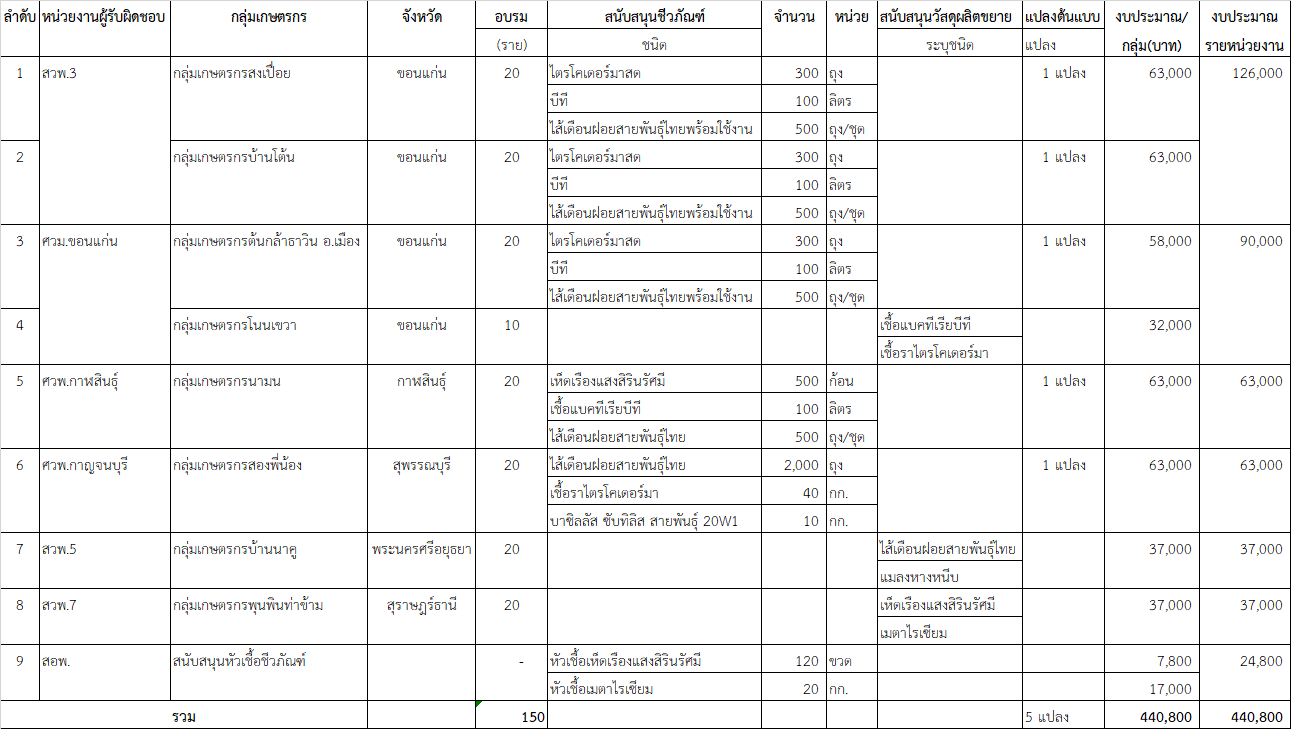 4. กิจกรรมและวิธีการดำเนินงาน ประเด็นการดำเนินการ1. ถ่ายทอดความรู้แก่เกษตรกร ประเด็น การผลิตผักปลอดภัย2. แนะนำการใช้สารชีวภัณฑ์ในการผลิตผักแบบผสมผสานเพื่อลดลดการใช้สารเคมี3. พัฒนาเกษตรกรให้สามารถผลิตชีวภัณฑ์ใช้ได้เองวิธีการดำเนินงานคัดเลือกกลุ่มเกษตรกร การดำเนินงาน : หน่วยงานของกรมวิชาการเกษตรหารือร่วมกันเพื่อพิจารณาคัดเลือก กลุ่มเกษตรกรผู้ผลิตพืชผักที่มีศักยภาพในการพัฒนาคุณภาพสินค้าเกษตรปลอดภัยโดยใช้ชีวภัณฑ์ เพื่อเข้าสู่ตลาด Modern Trade กลุ่มที่ดำเนินการต่อเนื่องแนวทางการพัฒนา1.1 ถ่ายทอดวิธีการผลิตขยายชีวภัณฑ์แก่สมาชิกกลุ่มเพื่อให้เกษตรกรสามารถผลิตขยายชีวภัณฑ์ไว้ใช้เองภายในกลุ่ม สนับสนุนความรู้ทางวิชาการและสร้างความรับรู้ความเข้าใจด้านการผลิตพืชที่สอดคล้องกับ พื้นที่ โดยหน่วยงานภายใต้กรมวิชาการเกษตร และหน่วยงานภาคเอกชน จัดอบรมถ่ายทอดความรู้  และสนับสนุนองค์ความรู้ในการผลิตขยายชีวภัณฑ์ ที่ใช้ในการผลิตพืช1.2 สำรวจความต้องการของกลุ่มเกษตร ชนิดพืชที่กลุ่มผลิต และประเมินศักยภาพของกลุ่มเกษตรกรเพื่อวางแผนการดำเนินงาน และสนับสนุนวัสดุสำหรับการผลิตขยายชีวภัณฑ์เป้าหมายเกษตรกรสามารถผลิตขยายชีวภัณฑ์ใช้เองได้ ไม่น้อยกว่า 2 ชนิด/กลุ่มกลุ่มใหม่แนวทางการพัฒนา2.1 ถ่ายทอดความรู้เทคโนโลยีการผลิตพืชปลอดภัยโดยใช้ชีวภัณฑ์ป้องกันกำจัดศัตรูพิชแก่เกษตรกรสมาชิกกลุ่ม เพื่อสนับสนุนความรู้ทางวิชาการและสร้างความรับรู้ความเข้าใจด้านการผลิตพืชที่สอดคล้องกับ พื้นที่ โดยหน่วยงานภายใต้กรมวิชาการเกษตร และหน่วยงานภาคเอกชน จัดอบรมถ่ายทอดความรู้ และสนับสนุน องค์ความรู้ในการผลิตพืชที่จำเป็นสำหรับจัดทำแปลงต้นแบบโดยการถ่ายทอดเทคโนโลยี ที่ใช้ในการผลิตพืชการป้องกันกำจัดศัตรูพืชโดยชีววิธีเป็นการใช้ประโยชน์ของศัตรูธรรมชาติที่สำคัญ เช่น ตัวเบียน (parasites) ตัวห้ำ (predators) และจุลินทรีย์  (micro-organisms)2.2 การผลิตขยายชีวภัณฑ์ เป็นการดำเนินการผลิตขยายชีวภัณฑ์จาก ผลงานวิจัยของกรมวิชาการเกษตรเพื่อนำไปสนับสนุนให้เกษตรกรนำไปทดลองใช้ในการควบคุม แมลงศัตรูพืชที่ทำความเสียหายกับพืชผลของเกษตรกรซึ่งจะเป็นการลดต้นทุนการผลิตพืช ลดการใช้สารเคมีและรักษาสมดุลย์ของธรรมชาติและสิ่งแวดล้อม  2.3 จัดทำแปลงต้นแบบการผลิตพืชโดยใช้สารชีวภัณฑ์เพื่อให้สมาชิกกลุ่มเข้ามาเรียนรู้ เป้าหมายเกษตรกรสามารถได้มีโอกาสทดลองชีวภัณฑ์ในการผลิตพืชกิจกรรม การเชื่อมโยงการตลาดสินค้ากับผู้ประกอบการเอกชน การดำเนินงาน : ร่วมวางแผนการเชื่อมโยงการตลาดสินค้าโดยการรับซื้อ ผลผลิตพืชผัก ที่มีความปลอดภัยต่อผู้บริโภค กิจกรรม การติดตามและประเมินผล 1 การติดตามและประเมินผลของหน่วยงานในพื้นที่  	การดำเนินงาน : หน่วยงานของกรมวิชาการเกษตรให้คำแนะนำแก่เกษตรกร ต้นแบบอย่างใกล้ชิด โดยให้คำปรึกษา คำแนะนำในการใช้ชีวภัณฑ์ พร้อมทั้งสรุปผลการดำเนินงาน ติดตามความก้าวหน้า ปัญหา อุปสรรค รับความคิดเห็น และข้อเสนอแนะของเกษตรกรต่อกิจกรรม ที่กรมวิชาการเกษตรเข้าไปสนับสนุน 2 การติดตามและประเมินผลหน่วยงานส่วนกลาง การดำเนินงาน :  1) จัดทำคู่มือปฏิบัติงานโครงการฯ สำหรับเจ้าหน้าที่หน่วยงานในพื้นที่ 2) ติดตามผลการดำเนินงานของหน่วยงานในพื้นที่ 3 การรายงานผลการดำเนินงาน การดำเนินงาน : 1) รายงานการอบรมเสนอต่อหัวหน้าหน่วยงานที่จัดฝึกอบรมภายใน 60 วัน นับตั้งแต่สิ้นสุด การฝึกอบรม  2) รายงานผลการดำเนินงานตามแบบรายงานที่กำหนด ให้กลุ่มวิเคราะห์การใช้ประโยชน์ ผลงานวิจัย กองแผนงานและวิชาการ ภายในวันที่ 30 มีนาคม 2565 และ วันที่ 30 ตุลาคม 25655. แผนการดำเนินงาน 6. ตัวชี้วัดเชิงปริมาณ 6.1 ถ่ายทอดความรู้การเพิ่มประสิทธิภาพการผลิตพืชผักปลอดภัยโดยการใช้ชีวภัณฑ์และ ถ่ายทอดความรู้ ด้านการผลิตขยายชีวภัณฑ์ให้กับเกษตรกร 150 ราย 6.2 กลุ่มเกษตรกรที่ดำเนินการต่อเนื่อง 3 กลุ่ม สามารถผลิตขยายชีวภัณฑ์ไว้ใช้เองได้ไม่น้อยกว่า 2 ชนิด/ กลุ่ม7. ตัวชี้วัดเชิงคุณภาพ 7.1 เกษตรกรในพื้นที่เป้าหมายที่ได้รับการอบรมและมีความรู้เพิ่มขึ้น ไม่น้อยกว่าร้อยละ 70  7.2 เกษตรในพื้นที่เป้าหมายมีรายได้เพิ่มขึ้น ไม่น้อยกว่าร้อยละ 10 8. ระยะดำเนินการโครงการ 1 ตุลาคม 2564 – 30 กันยายน 2565 9. งบประมาณ 440,800 บาท  	งบประมาณดำเนินงานโครงการ 440,800.00 บาท แยกเป็นค่าใช้จ่าย ดังนี้ หมายเหตุ : ทุกรายการสามารถถัวจ่ายกันได้ 10. ผู้รับผิดชอบ 10.1 นางศิริลักษณ์ พุทธวงค์  ตำแหน่ง นักวิชาการเกษตรชำนาญการ     	หน่วยงาน ศูนย์วิจัยและพัฒนาเมล็ดพันธุ์พืชขอนแก่น 10.2 นางสาวอัญชลี ชาวนา  ตำแหน่ง นักวิชาการเกษตรชำนาญการพิเศษ 	หน่วยงาน สำนักวิจัยและพัฒนาการเกษตรเขตที่ 3 10.3 นางแคทลิยา  เอกอุ่น  ตำแหน่ง นักวิชาการเกษตรปฏิบัติการ 	หน่วยงาน ศูนย์วิจัยและพัฒนากาฬสินธุ์ 10.4 นางสาววารีรัตน์ สมประทุม ตำแหน่งนักวิชาการเกษตรชำนาญการ 	หน่วยงาน สำนักวิจัยและพัฒนาการเกษตรเขตที่ 5 10.5 นางสาวนันทนา โพธิ์สุข ตำแหน่ง นักวิชาการเกษตรชำนาญการ    	หน่วยงาน ศูนย์วิจัยและพัฒนากาญจนบุรี 10.6 นางสาวดาราพงษ์ เพ็งผอม ตำแหน่ง เจ้าพนักงานการเกษตรปฏิบัติงาน 	หน่วยงาน สำนักวิจัยและพัฒนาการเกษตรเขตที่ 7 10.7 นายประสงค์  โยระภัตร ตำแหน่ง นักวิชาการเกษตรปฏิบัติการ 	หน่วยงาน กองแผนงานและวิชาการการรายงานผลการดำเนินงานเอกสารอนุมัติโครงการโครงการการยกระดับคุณภาพความปลอดภัยในการผลิตพืชผักเพื่อเข้าสู่ตลาด Modern Tradeปีงบประมาณ 25651. หลักการและเหตุผล..........................................................................................................................................................................................................................................................................................................................................................................................................................................................................................................................................2. วัตถุประสงค์..........................................................................................................................................................................................................................................................................................................................................................................................................................................................................................................................................3. เป้าหมายการดำเนินงาน..........................................................................................................................................................................................................................................................................................................................................................................................................................................................................................................................................4. กิจกรรมและวิธีดำเนินงาน..........................................................................................................................................................................................................................................................................................................................................................................................................................................................................................................................................5. แผนการดำเนินงาน6. ตัวชี้วัดเชิงปริมาณ............................................................................................................................................................................................................................................................................................................................................................ 7. ตัวชี้วัดเชิงคุณภาพ............................................................................................................................................................................................................................................................................................................................................................ 8. ระยะดำเนินโครงการ............................................................................................................................................................................................................................................................................................................................................................ 9. ประโยชน์ที่ได้รับจากการดำเนินงาน..........................................................................................................................................................................................................................................................................................................................................................................................................................................................................................................................................10. งบประมาณ.........................................................บาท	งบดำเนินงาน ประกอบด้วย	10.1 ค่าตอบแทน เป็นเงิน			บาท		- ค่าทำการนอกเวลา			 เป็นเงิน 	บาท	10.2 ค่าใช้สอย	เป็นเงิน 			บาท		- ค่าใช้จ่ายในการสัมมนาและฝึกอบรม 	เป็นเงิน 		บาท		- ค่าเบี้ยเลี้ยง ที่พัก และยานพาหนะ 	เป็นเงิน 		 บาท		- ค่าซ่อมแซมยานพาหนะ			เป็นเงิน 		 บาท		- ค่าซ่อมแซมครุภัณฑ์			เป็นเงิน 		 บาท		- ค่าจ้างเหมาบริการ			เป็นเงิน 		 บาท	10.3 ค่าวัสดุ	เป็นเงิน 			บาท		- ค่าวัสดุสำนักงาน			เป็นเงิน 		 บาท		- ค่าวัสดุเชื้อเพลิงและหล่อลื่น		เป็นเงิน 		 บาท		- ค่าวัสดุโฆษณาและเผยแพร่		เป็นเงิน 		 บาท		- ค่าวัสดุการเกษตร			เป็นเงิน 		 บาท		- ค่าวัสดุวิทยาศาสตร์และการแพทย์	เป็นเงิน 		 บาท		- ค่าวัสดุยานพาหนะและขนส่ง		เป็นเงิน 		 บาท	หมายเหตุ : ทุกรายการสามารถถัวจ่ายกันได้11. ผู้รับผิดชอบ..........................................................................................................................................................................................................................................................................................................................................................................................................................................................................................................................................แบบรายงานที่ 1(แบบรายงานผลการดำเนินงานกิจกรรมการอบรม)แบบรายงานผลการดำเนินงานกิจกรรมการอบรมให้ความรู้แก่เกษตรกรด้านการผลิตพืชผักปลอดภัยโดยการใช้ชีวภัณฑ์โครงการ การยกระดับคุณภาพความปลอดภัยในการผลิตพืชผักเพื่อเข้าสู่ตลาด Modern Tradeปีงบประมาณ 2565หลักสูตร.................................................................................................หน่วยงาน.....................................................................วันที่.............เดือน..................................................... พ.ศ.2565ณ .............................ตำบล.............................  อำเภอ.................................  จังหวัด..................................สรุปผลการอบรมให้ความรู้แก่เกษตรกรด้านการปรับเปลี่ยนการปลูกพืชให้เหมาะสมกับสภาพพื้นที่1. วัตถุประสงค์.............................................................................................................................................................................. ............................................................................................................................................................................................................................................................................................................................................................ 2. กลุ่มเป้าหมาย และจำนวนผู้เข้ารับการอบรม.............................................................................................................................................................................. ............................................................................................................................................................................................................................................................................................................................................................ 3. สรุปสาระสำคัญของการดำเนินกิจกรรม.............................................................................................................................................................................. ............................................................................................................................................................................................................................................................................................................................................................ 4. การประเมินผล     4.1 ผลการประเมินความรู้ผู้เข้ารับการอบรม.............................................................................................................................................................................. ............................................................................................................................................................................................................................................................................................................................................................         4.2 ผลการประเมินการยอมรับเทคโนโลยีและความพึงพอใจของผู้เข้ารับการอบรม	ส่วนที่ 1 ข้อมูลทั่วไปผู้เข้าร่วมกิจกรรม.............................................................................................................................................................................. ............................................................................................................................................................................................................................................................................................................................................................ 	ส่วนที่ 2 ประโยชน์ที่ได้รับจากการเข้าร่วมโครงการ.............................................................................................................................................................................. ............................................................................................................................................................................................................................................................................................................................................................	ส่วนที่ 3 ความพึงพอใจและการยอมรับเทคโนโลยีจากกรมวิชาการเกษตร.............................................................................................................................................................................. ............................................................................................................................................................................................................................................................................................................................................................ 	ส่วนที่ 4 ความคิดเห็นและข้อเสนอแนะ.............................................................................................................................................................................. ............................................................................................................................................................................................................................................................................................................................................................ 5. งบประมาณ และรายละเอียดค่าใช้จ่ายในการดำเนินงาน ....................................................................................................................................................................... ..............................................................................................................................................................................................................................................................................................................................................รายชื่อผู้เข้าร่วมกิจกรรมการอบรมโครงการ การยกระดับคุณภาพความปลอดภัยในการผลิตพืชผักเพื่อเข้าสู่ตลาด Modern Trade ปีงบประมาณ 2565หลักสูตร.................................................................................................หน่วยงาน.....................................................................วันที่.............เดือน..................................................... พ.ศ.256..ณ...................................................................................ตำบล................................................  อำเภอ.............................................  จังหวัด....................................................ภาพกิจกรรมผลการประเมินความรู้ความเข้าใจของผู้เข้ารับการอบรมโครงการ การยกระดับคุณภาพความปลอดภัยในการผลิตพืชผักเพื่อเข้าสู่ตลาด Modern Trade ปีงบประมาณ 2565หลักสูตร.................................................................................................หน่วยงาน.....................................................................วันที่.............เดือน..................................................... พ.ศ. 256..ณ ...............................ตำบล.................................อำเภอ....................................จังหวัด....................................						ลงชื่อ..................................................ผู้จัดทำรายงาน						โทรศัพท์…………………………………..ต่อ........................						มือถือ.........................................................................หมายเหตุ  ผลการทดสอบความรู้ความเข้าใจของผู้เข้ารับการอบรม ภายใน 60 วันนับตั้งแต่สิ้นสุดการฝึกอบรม เสนอต่อหัวหน้าหน่วยงานที่จัดฝึกอบรมพร้อมส่งไฟล์ในระบบ scorecard cockpitแบบรายงานที่ 2(แบบรายงานผลการดำเนินงาน)แบบรายงานผลการดำเนินงานโครงการ การยกระดับคุณภาพความปลอดภัยในการผลิตพืชผัก เพื่อเข้าสู่ตลาด Modern Trade ปีงบประมาณ 2565หน่วยงาน................................................................................................................................................... ชื่อผู้รับผิดชอบโครงการ.............................................................................................................................1. การวิเคราะห์นำเทคโนโลยีไปใช้ (เริ่มต้นการผลิตจนถึงเก็บเกี่ยว)หมายเหตุ เทคโนโลยีตั้งแต่เริ่มปลูกจนถึงเก็บเกี่ยวผลผลิต 2. ผลการดำเนินงานกิจกรรมถ่ายทอดความรู้	- เนื้อหาการถ่ายทอดความรู้............................................................................................................................................................................................................................................................................................................................................................	- สรุปผลการถ่ายทอดความรู้............................................................................................................................................................................................................................................................................................................................................................	- ข้อมูลเกษตรกรที่เข้ารับการอบรมกิจกรรมแปลงต้นแบบ 3.1 การติดตามให้คำแนะนำการแก้ไขปัญหาการผลิตพืชในแปลงต้นแบบ เจ้าหน้าที่ได้ออกติดตามให้คำแนะนำการแก้ไขปัญหาการผลิตพืชแก่เกษตรกรต้นแบบ………………ครั้งความก้าวหน้าในการดำเนินงาน (ดำเนินการถึงขันตอนใดแล้ว)..........................................................................................................................................................ข้อมูลความคิดเห็น/ความพึงพอใจ/ผลการทำงาน/ปัญหาการผลิตพืชในแปลงต้นแบบ……………………………………………………………………………………………………………………………………………………………………………………………………………………………………………………………………………………………..................................................................................................................................................................................................................................…………………………………………………..................................................................................................................................................................................................................................…………………………………………………..................................................................................................................................................................................................................................…………………………………………………..................................................................................................................................................................................................................................…………………………………………………..................................................................................................................................................................................................................................…………………………………………………..................................................................................................................................................................................................................................…………………………………………………..................................................................................................................................................................................................................................…………………………………………………..................................................................................................................................................................................................................................…………………………………………………..................................................................................................................................................................................................................................…………………………………………………..................................................................................................................................................................................................................................………3.2 ตารางแสดงกลุ่มเป้าหมาย พิกัดแปลง ผลผลิตและคุณภาพที่ได้จากการถ่ายทอดเทคโนโลยีคุณภาพผลผลิตพืชปรับเปลี่ยน......................................................................................................................................................................................................................................................................................................................................................... ............................................................................................................................................................................................................................ ......................................................................................................................................................................................................................................................................................................................................................... ............................................................................................................................................................................................................................ การสนับสนุนชีวภัณฑ์ หรือวัสดุผลิตขยายชีวภัณฑ์/ปัจจัยการผลิตของกรมวิชาการเกษตร4.1. กิจกรรมสนับสนุนปัจจัยการผลิต ชีวภัณฑ์ ปุ๋ยชีวภาพ เป็นต้น (สำหรับหน่วยงานรายงานการนำไปสนับสนุนเกษตรกร)การติดตามให้คำแนะนำการใช้ปัจจัยการผลิต ชีวภัณฑ์ ข้อมูลความคิดเห็น/ความพึงพอใจ/ผลการทำงาน(ลดต้นทุน/เพิ่มประสิทธิภาพ)/ปัญหาการใช้ปัจจัยการผลิต ชีวภัณฑ์ ในแปลงเกษตรกร จากกลุ่มเกษตรกรที่ได้รับการสนับสนุน……………………………………………………………………………………………………………………………………………………………………………………………………………………………………………………………………………………………………………...........................................................................................................................................................................................................................………กิจกรรมสนับสนุนวัสดุผลิตขยายชีวภัณฑ์ ชีวภัณฑ์ ผลการสนับสนุนวัสดุผลิตขยายชีวภัณฑ์ เกษตรกรสามารถผลิตขยายชีวภัณฑ์ได้ดังนี้การติดตามให้คำแนะนำการผลิตขยายชีวภัณฑ์ ข้อมูลความคิดเห็น/ความพึงพอใจ/ผลการทำงาน(ลดต้นทุน/เพิ่มประสิทธิภาพ)/ปัญหาในการผลิตชีวภัณฑ์ ……………………………………………………………………………………………………………………………………………………………………………………………………………………………………………………………………………………………………………...........................................................................................................................................................................................................................……… 4.3 สำหรับหน่วยงานที่มีกิจกรรมสนับสนุนปัจจัยการผลิต ชีวภัณฑ์ ปุ๋ยชีวภาพ (ผลิตสนับสนุนหน่วยงานเพื่อนำไปใช้ในโครงการ)ข้อเสนอแนะเพิ่มเติมข้อมูลความคิดเห็น/ความพึงพอใจ/ผลการทำงาน/ปัญหาในการผลิตชีวภัณฑ์ ……………………………………………………………………………………………………………………………………………………………………………………………………………………………………………………………………………………………………………...........................................................................................................................................................................................................................………5. การยอมรับเทคโนโลยีและความพึงพอใจเทคโนโลยีที่นำไปใช้ประโยชน์ในเกษตรกรต้นแบบ (ประเมินในรูปแบบของการสัมภาษณ์จากแบบสอบถามพร้อมทั้งวิเคราะห์การยอมรับเทคโนโลยีและความพึงพอใจของเทคโนโลยีที่ได้รับถ่ายทอด)5.1 การยอมรับเทคโนโลยีที่ได้รับการถ่ายทอด………….....………………………………………………………………..............................................................................................................................................................................	5.2 ความพึงพอใจเทคโนโลยีที่ได้รับการถ่ายทอด……………….…..……………………………………………………..............................................................................................................................................................................6. ผลสำเร็จที่ได้จากการถ่ายทอดเทคโนโลยี (ผลที่เกิดขึ้นกับกลุ่มเป้าหมายเมื่อได้ใช้ผลงานวิจัยของกรมฯ) 	6.1 ผลที่ได้ตามตัวชี้วัดเชิงปริมาณ.........................................................................................................................................................................................................................................................................................	6.2 ผลที่ได้ตามตัวชี้วัดเชิงคุณภาพ........................................................................................................................................................................................................................................................................................	6.3 ผลที่ได้จากการดำเนินงาน.……......………………………………………………………………………………………..……………………………………………………………...……………………………………………………………………………………………	6.4 ผลกระทบ............................…………………………………………………………………………………………………..............................................................................................................................................................................7. ปัญหา/อุปสรรค และข้อเสนอแนะ/แนวทางการขยายผลงานวิจัยสู่กลุ่มเป้าหมาย (ปัญหาอุปสรรคจากเทคโนโลยีที่นำไปใช้ รวมถึงปัญหาอุปสรรคจากการดำเนินงาน)............................................................................................................................................................................................................................................................................................................................................................…………………………………………………………………………………………………………………………………………………………………………………………………………………………………………………………………………………………………………………………8. รูปภาพเพื่อใช้ประกอบรายงานกรม							ลงชื่อ...................................................................(...........................................................)ตำแหน่ง  .............................................................   วันที่รายงาน.........................................................โทรศัพท์มือถือ......................................................       ผู้รายงาน        ทราบ							ลงชื่อ...................................................................(...........................................................)ผู้อำนวยการศูนย์ ..............................................       กิจกรรมแผนปฏิบัติงานแผนปฏิบัติงานแผนปฏิบัติงานแผนปฏิบัติงานแผนปฏิบัติงานแผนปฏิบัติงานแผนปฏิบัติงานแผนปฏิบัติงานแผนปฏิบัติงานแผนปฏิบัติงานแผนปฏิบัติงานแผนปฏิบัติงานกิจกรรม ต.ค. 64.ค.ต พ.ย. 64.ย2.6พ ธ.ค. 64.2ค.6ธม.ค. 65ค.มก.พ.. 653 พ.6 กมี.ค.. 653 คี.6 มเม.ย. 6565666565ย3 .6 มเพ.ค. 65.3 ค.6 พมิ.ย. 653 ยิ.6 มก.ค. 65 .3ค.6 กส.ค..653ค.6 สก.ย. 65.ย3.6 ก1. คัดเลือกกลุ่มเกษตรกร2. ถ่ายทอดความรู้การเพิ่มประสิทธิภาพการผลิต พืชผักปลอดภัยโดยการใช้ชีวภัณฑ์ให้กับเกษตรกร และถ่ายทอดความรู้ด้านการพัฒนาคุณภาพสินค้า เกษตร3. จัดทำแปลงต้นแบบ/สนับสนุนปัจจัยการผลิต4. การเชื่อมโยงการตลาด กับผู้ประกอบการ5. การติดตามและประเมินผลค่าตอบแทน7,200.00 บาท 1. ค่าอาหารทำการนอกเวลา 7,200.00 บาท ค่าใช้สอย 126,900.00 บาท 1.ค่าใช้จ่ายในการจัดกิจกรรมถ่ายทอดความรู้75,000.00 บาท 2. ค่าเบี้ยเลี้ยงที่พักและยานพาหนะ 19,400.00 บาท 3. ค่าจ้างเหมาบริการ 32,500.00 บาท ค่าวัสดุ 306,700.00 บาท 1. วัสดุเชื้อเพลิงและหล่อลื่น 9,800.00 บาท 2. วัสดุสำนักงาน 4,200.00 บาท 3. ค่าวัสดุคอมพิวเตอร์         23,900.00  บาท 4. วัสดุการเกษตร 268,800.00 บาท รวมงบประมาณทั้งสิ้น440,800.00  บาทกิจกรรมระยะเวลาแบบฟอร์ม/การรายงาน1..จัดทำโครงการให้สอดคล้องกับโครงการระดับกรมฯ โดย ผอ.ศูนย์หรือผอ.สวพ.1-8 อนุมัติโครงการและงบประมาณก่อนดำเนินกิจกรรมในโครงการแบบฟอร์ม.:.เอกสารอนุมัติโครงการการรายงาน : เสนอต่อหัวหน้าหน่วยงานที่ดำเนินงานโครงการ2. หน่วยงานที่มีแผนฝึกอบรมบุคคลภายนอกเสนอขออนุมัติหลักสูตรฝึกอบรมและค่าใช้จ่ายในการฝึกอบรม ต่อ ผอ.กอง/สถาบัน/สำนัก/สวพ.1-8สวพ.1-8 และหน่วยงานเครือข่าย3. เสนอขออนุมัติบุคคลภายนอกเข้าร่วมกิจกรรมต่อ อธิบดี ผ่าน ผอ.กองแผนงานและวิชาการ ไตรมาส 1 ภายใน 29 ต.ค.64ไตรมาส 2 ภายใน 22 ธ.ค.64ไตรมาส 3 ภายใน 21 มี.ค.65ไตรมาส 4 ภายใน 20 มิ.ย.65สวพ.1-8 และหน่วยงานเครือข่าย เสนอมายัง กผง.แล้ว กผง.รวบรวมเสนอ กรมฯ เป็นรายไตรมาส4. การรายงานผลเชิงปริมาณตัดยอดทุกวันที่ 25 ของเดือน การรายงาน : บันทึกผลการดำเนินงานภายในวันที่ 30 ของทุกเดือน ผ่านระบบ Scorecards cockpit5. รายงานผลการดำเนินงานกิจกรรมการอบรมภายใน 60 วัน นับตั้งแต่สิ้นสุดการฝึกอบรมแบบฟอร์ม : แบบรายงานที่ 1 การรายงาน : เสนอต่อหัวหน้าหน่วยงานที่จัดฝึกอบรมแล้วแนบแบบรายงานในระบบ Score cards cockpit6. รายงานผลการดำเนินงานกิจกรรมแปลงต้นแบบรายงานผล จำนวน 2 ครั้ง ดังนี้ครั้งที่ 1 ภายในวันที่ 15 เมษายน 2565ครั้งที่ 2 ภายในวันที่30 กันยายน 2565แบบฟอร์ม : แบบรายงานที่ 2 การรายงาน : เสนอรายงานต่อหัวหน้าหน่วยงานแล้วแนบแบบรายงานที่ 2 ในระบบ Score cards cockpitกิจกรรมแผนปฏิบัติงานแผนปฏิบัติงานแผนปฏิบัติงานแผนปฏิบัติงานแผนปฏิบัติงานแผนปฏิบัติงานแผนปฏิบัติงานแผนปฏิบัติงานแผนปฏิบัติงานแผนปฏิบัติงานแผนปฏิบัติงานแผนปฏิบัติงานกิจกรรมปี 2564ปี 2564ปี 2564ปี 2565ปี 2565ปี 2565ปี 2565ปี 2565ปี 2565ปี 2565ปี 2565ปี 2565กิจกรรมต.ค. 62พ.ย. 62ธ.ค. ม.ค. 63ก.พ. 63มี.ค. 63เม.ย. 63พ.ค. 63มิ.ย. 63ก.ค. 63ส.ค. 63ก.ย. 631. คัดเลือกกลุ่มเกษตรกรโครงการระบบส่งเสริมเกษตรแบบแปลงใหญ่2. ถ่ายทอดความรู้การเพิ่มประสิทธิภาพการผลิตพืชผักปลอดภัยโดยการใช้ชีวภัณฑ์ให้กับเกษตรกร และ ถ่ายทอดความรู้ด้านการพัฒนาคุณภาพสินค้าเกษตร3. จัดทำแปลงต้นแบบ/สนับสนุนปัจจัยการผลิต4. การเชื่อมโยงการตลาดสินค้าแปลงใหญ่ กับ เทสโก้ โลตัส5. การติดตามและประเมินผลลำดับที่ชื่อ-สกุลหมายเลขบัตรประจำตัวประชาชนที่อยู่หมายเลขโทรศัพท์ลายมือชื่อลายมือชื่อลำดับที่ชื่อ-สกุลหมายเลขบัตรประจำตัวประชาชนที่อยู่หมายเลขโทรศัพท์เช้าบ่ายลำดับชื่อ-สกุลหมายเลขบัตรประจำตัวประชาชนผลการทดสอบผลการทดสอบลำดับชื่อ-สกุลหมายเลขบัตรประจำตัวประชาชนPre-TestPost-Testเฉลี่ยเทคโนโลยีตามคำแนะนำของกรมฯเทคโนโลยีตามคำแนะนำของกรมฯเทคโนโลยีตามวิธีปฏิบัติของเกษตรกรเทคโนโลยีตามวิธีปฏิบัติของเกษตรกรขั้นตอนการผลิตพืช พร้อมระบุรายละเอียดเทคโนโลยีของกรมที่ใช้ต้นทุนการผลิต(บาท/ไร่)ขั้นตอนการผลิตพืชต้นทุนการผลิต(บาท/ไร่)รวมต้นทุนการผลิตรวมต้นทุนการผลิตชื่อ-สกุลหมายเลขบัตรประจำตัวประชาชนที่อยู่เบอร์โทรผลการทดสอบผลการทดสอบใส่เครื่องหมาย  ที่เป็นเกษตรกรต้นแบบชื่อ-สกุลหมายเลขบัตรประจำตัวประชาชนที่อยู่เบอร์โทรPre-testPost-testใส่เครื่องหมาย  ที่เป็นเกษตรกรต้นแบบแผนผลเกษตรกรต้นแบบ (ราย)แปลงต้นแบบ (ไร่)ลำดับชื่อ-สกุล เกษตรกรต้นแบบพิกัดแปลงต้นแบบพิกัดแปลงต้นแบบพื้นที่แปลงต้นแบบ(ไร่)ผลผลิตตามเทคโนโลยีแปลงต้นแบบ (เทสโก้ โลตัส รับซื้อผลผลิต)ผลผลิตตามเทคโนโลยีแปลงต้นแบบ (เทสโก้ โลตัส รับซื้อผลผลิต)ผลผลิตตามเทคโนโลยีแปลงต้นแบบ (เทสโก้ โลตัส รับซื้อผลผลิต)ผลผลิตตามวิธีของเกษตรกรผลผลิตตามวิธีของเกษตรกรผลผลิตตามวิธีของเกษตรกรราคาผลผลิตราคาผลผลิตการขยายเทคโนโลยีสู่เกษตรกรข้างเคียงการขยายเทคโนโลยีสู่เกษตรกรข้างเคียงการขยายเทคโนโลยีสู่เกษตรกรข้างเคียงการขยายเทคโนโลยีสู่เกษตรกรข้างเคียงการขยายเทคโนโลยีสู่เกษตรกรข้างเคียงลำดับชื่อ-สกุล เกษตรกรต้นแบบXYพื้นที่แปลงต้นแบบ(ไร่)ต้นทุน
การผลิต (บาท/ไร่)ผลผลิต(กก./ไร่)รายได้สุทธิ(บาท/ไร่)ต้นทุน
การผลิต (บาท/ไร่)ผลผลิต(กก./ไร่)รายได้สุทธิ(บาท/ไร่)ก่อนเข้าร่วมโครงการหลังเข้าร่วมโครงการชื่อ-สกุล เกษตรกรที่นำเทคโนโลยีไปใช้ต่อระบุเทคโนโลยีพื้นที่(ไร่)พิกัดพิกัดลำดับชื่อ-สกุล เกษตรกรต้นแบบXYพื้นที่แปลงต้นแบบ(ไร่)ต้นทุน
การผลิต (บาท/ไร่)ผลผลิต(กก./ไร่)รายได้สุทธิ(บาท/ไร่)ต้นทุน
การผลิต (บาท/ไร่)ผลผลิต(กก./ไร่)รายได้สุทธิ(บาท/ไร่)บาท/กก.บาท/กก.ชื่อ-สกุล เกษตรกรที่นำเทคโนโลยีไปใช้ต่อระบุเทคโนโลยีพื้นที่(ไร่)XYชนิดปัจจัยการผลิต ชีวภัณฑ์หน่วยนับแผนผลการนำไปใช้ประโยชน์การนำไปใช้ประโยชน์การนำไปใช้ประโยชน์ชนิดปัจจัยการผลิต ชีวภัณฑ์หน่วยนับแผนผลจำนวนชื่อ-สกุลผู้รับสถานที่ใช้ประโยชน์ (โปรดระบุสถานที่ที่นำไปใช้ประโยชน์ เช่น ที่อยู่แปลงเกษตร เป็นต้น)ชื่อ-สกุลเกษตรกรชนิดชีวภัณฑ์ปริมาณชีวภัณฑ์ที่เกษตรกรผลิตได้หน่วยชนิดปัจจัยการผลิต ชีวภัณฑ์หน่วยนับแผนผลการนำไปใช้ประโยชน์การนำไปใช้ประโยชน์การนำไปใช้ประโยชน์ชนิดปัจจัยการผลิต ชีวภัณฑ์หน่วยนับแผนผลจำนวนชื่อ-สกุลผู้รับหน่วยงาน ที่นำไปใช้ประโยชน์ 